JUDEA AND SAMARIA WEEKBachan & Yearim Kol Ami
2018
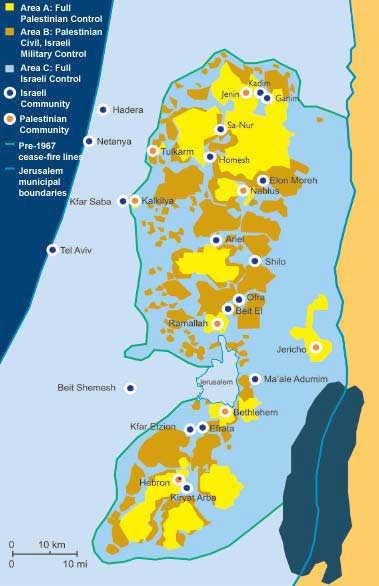 1. JOSEPHS TOMB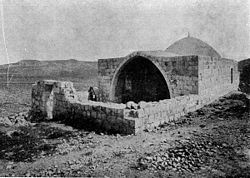 2. ‏MOUNT GRIZIM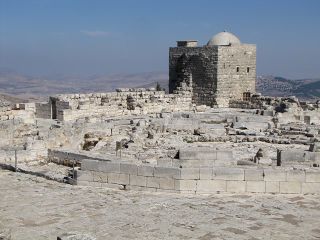 3. THE SAMERITANS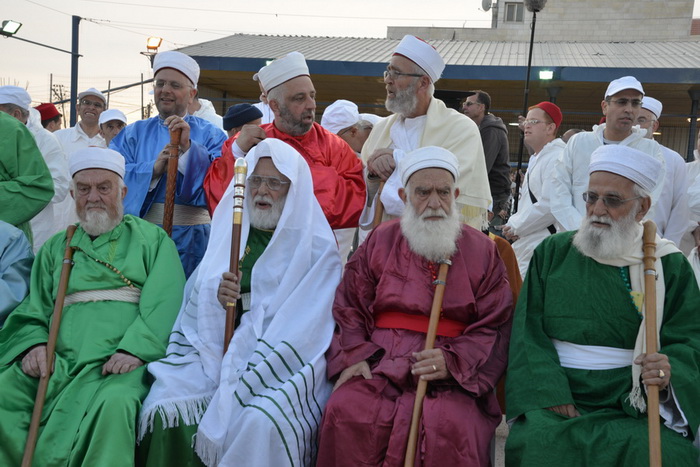 3. ITAMAR- Lea Golshmidt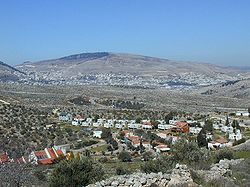 4. ANCIENT SHILO 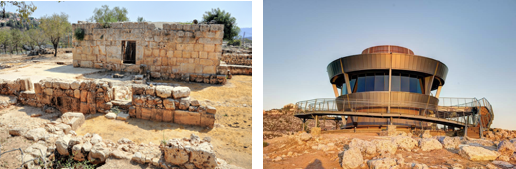 5. COMBATANTS FOR PEACE 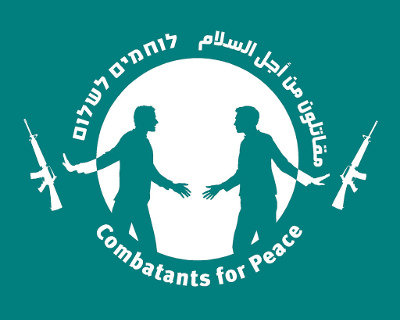 6. KFAR ETZION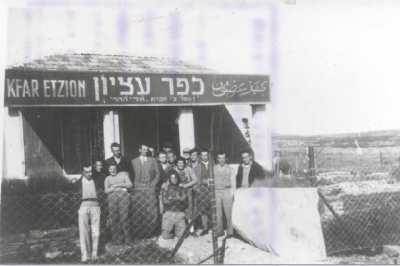 7. RACHEL TOMB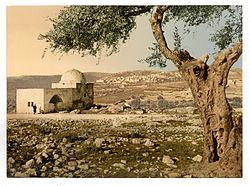 8. BLUE & WHITE HUMAN RIGHTS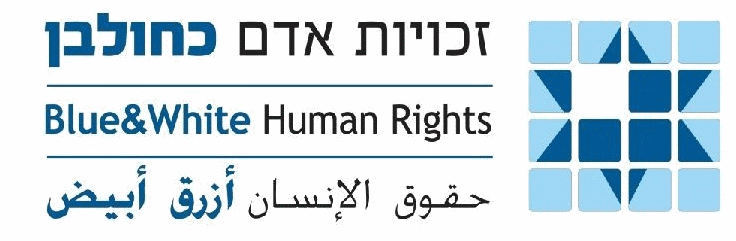 9. JEWISH SETTLEMENT IN HEBRON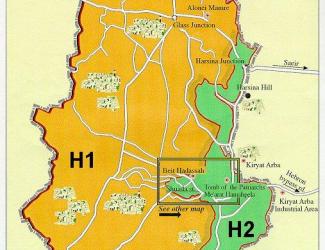 10. ROMANO HOUSE HEBRON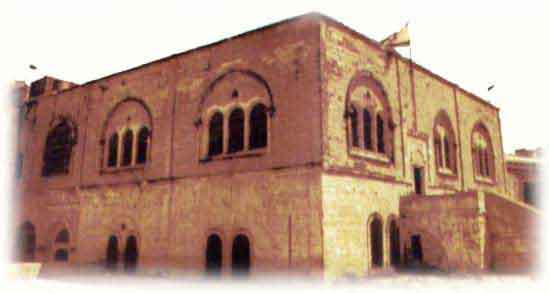 11. HADASSAH HOUSE HEBRON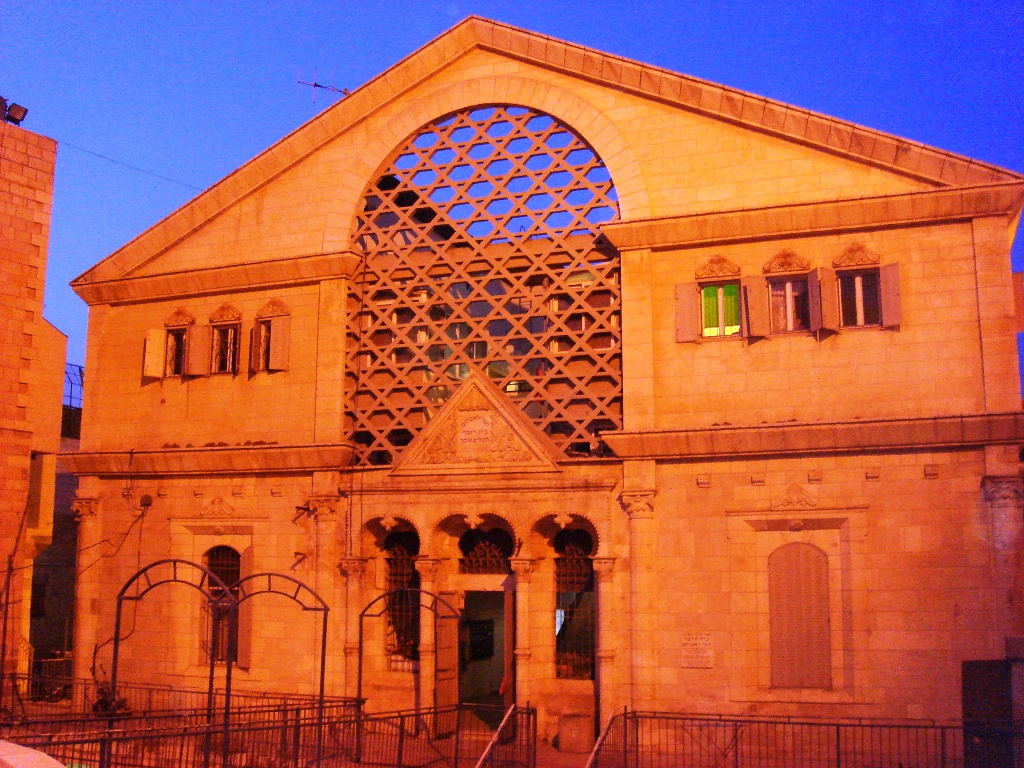 12.PATRIARCH TOMB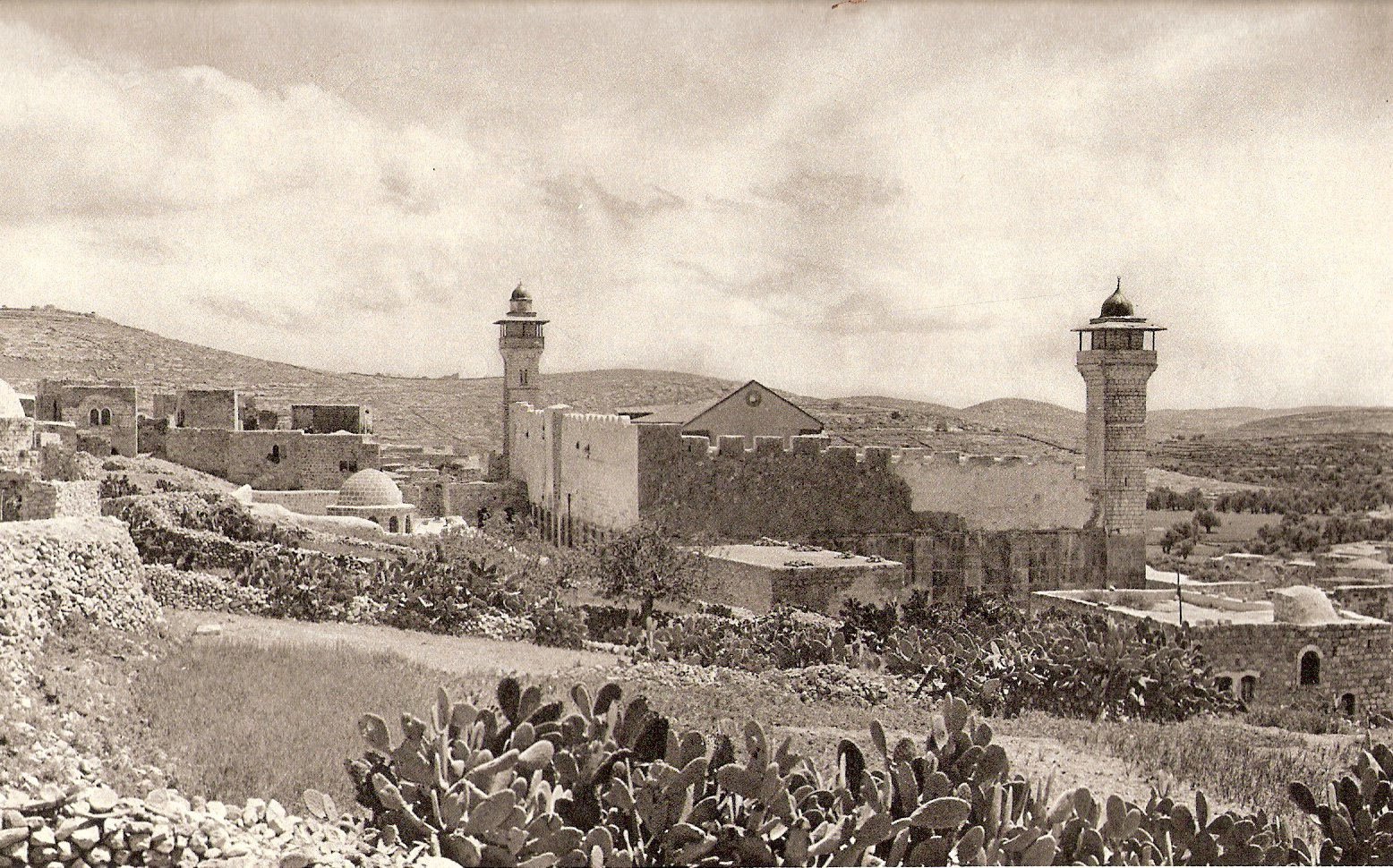 13. SHORASHIM ORGANIZATION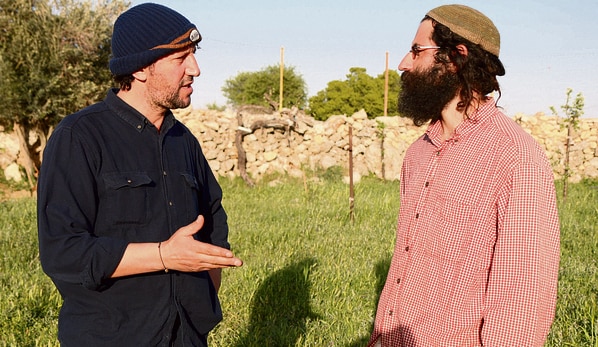 14. RABBI FRUMANS LEGACY 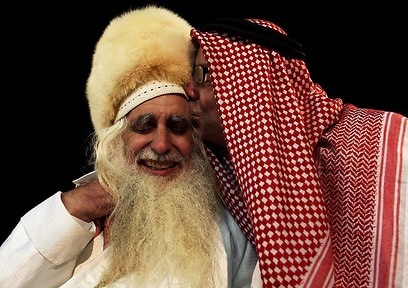 15. SHIVI FRUMAN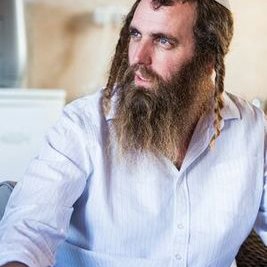 